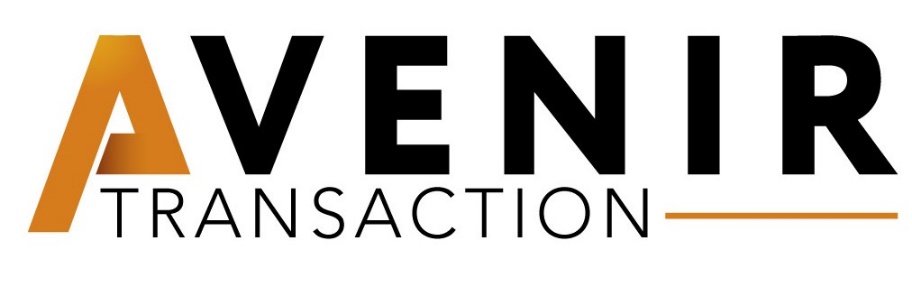 BAREME D’HONORAIRE EN TRANSACTIONPrix de venteCommission0 à 50 000 €4 000 €50 000 € à 100 000 €6 000 €100 000 € à 150 000 €7 500 €150 000 € à 175 000 €9 000 €175 000 € à 200 000 €10 000 €200 000 € à 225 000 €11 000 €225 000 € à 250 000 €12 000 €250 000 € à 275 000 €13 000 €275 000 € à 300 000 €15 000 €300 000 € à 325 000 €17 000 €325 000 à 350 000 €18 000 €350 000 à 375 000 €19 000 €375 000 € à 400 000 €20 000 €Supérieur à 400 000 €5 % du prix de vente